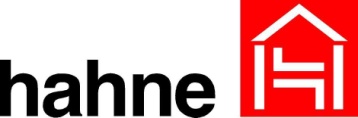 LEISTUNGSVERZEICHNISLB 114 Garantie Teil 6Hahne Qualitätsgarantie-Vereinbarungenfür Bauwerksabdichtung gem. DIN 18195 Teil 6VorbemerkungDieses Musterleistungsverzeichnis erhebt keinen Anspruch auf Vollständigkeit. Bei der Kostenkalkulation hat der Verwender des Musterleistungsverzeichnisses objektbezogene Gegebenheiten und ggf. nicht aufgeführte Nebenarbeiten zu berücksichtigen. Haftungsansprüche gegenüber dem Verfasser oder dem Hersteller bestehen nicht und können nicht geltend gemacht werden.Bezugsquelle und technische Beratung unter:Heinrich Hahne GmbH & Co KG, Heinrich-Hahne-Weg 11, 45711 Datteln, Tel. 02363/566322, info@hahne-bautenschutz.deFolgende Technische Merkblätter sind zu beachten:IMBERAL®  Aquarol 10D  INTRASIT®  Poly-C1 54ZINTRASIT®  Poly-C2 54ZIMBERAL®  S100 90BIMBERAL®  2K 20BIMBERAL®  Multidrain 89VIMBERAL®  AS Multidrain 89VINTRASIT®  RZ1 55HSPIMBERAL®  VE 89VIMBERAL®  FAB 89ZHPos.MengeBeschreibungEP/€GP/€1.1.1Reinigen der Betonoberflächem²Entfernen von Staub, Schmutz, Mörtelresten, Graten, Sinterschichten u.a. haftungsvermindernden Teilen von der Bodenplattenoberfläche1.1.2m²Sauberkeitsschicht, Beton C 25/30Sauberkeitsschicht aus Beton herstellen. Zusätzlich entsprechend den statischen Erfordernissen bewehren1.1.3lfd.M.Bewegungsfugen im BodenDie zu erwartendem aufstauendem Sickerwasser sind Bewegungsfugen in der Bodenfläche zu vermeiden. Sollten hier Fugen angeordnet werden, so ist dies eine Sonder-bauweise. Die erforderliche Abdichtungsmaßnahme muss objektspezifisch geplant und ausgeführt werden1.1.4m²Grundierung der BodenflächeZur Staubbindung, Verfestigung und Haftvermittlung Auftragen der patentierten, wässrigen Grundierung IMBERAL®  Aquarol 10D im Streich-, Roll- oder SpritzverfahrenVerbrauch: IMBERAL®  Aquarol 10D:   0,15-0,25 kg/m² 1.1.5m²Kratz- und FüllspachtelungDünnschichtiger Auftrag zum Verschließen von Poren Verbrauch:IMBERAL® 2K 20B:   1 kg/m²  Pos.MengeBeschreibungEP/€GP/€1.1.6m²Abdichtung der BodenflächenAufbringen der Abdichtungsmasse im Spachtel- oder Spritzverfahren (Peristaltikpumpe PP 99). Der Auftrag muss 2-lagig erfolgen. In die erste Lage wird vollflächig eine Verstärkungseinlage eingearbeitetMindestverbrauch gem. DIN 18195 Teil 6:IMBERAL® 2K 20B :   4,9 kg/m²entspricht 4 mm TrockenschichtdickeIMBERAL® VE 89V:   1,05 m²/m²1.1.7m²Schutzestrich BodenNach vollständiger Durchtrocknung der Abdichtung Verlegung einer doppellagigen PE-Folie als Schutz- und gleitschicht. Anschließend Aufbringen eines SchutzestrichsVerbrauch:PE-Folie:   ca. 2,1 m²/m²1.1.8m²Reinigen des UntergrundesEntfernen von Staub, Schmutz, Mörtelresten, Sinter-schichten u.a. haftungsvermindernden Teilen von Wand-flächen, Fundamentoberflächen und –vorderkanten. Fasen aller Außenecken und –kanten1.1.9m²Grundierung der WandflächeZur Staubbindung, Verfestigung und Haftvermittlung Auftragen der patentierten, wässrigen Grundierung IMBERAL®  Aquarol 10D im Streich-, Roll- oder SpritzverfahrenVerbrauch: IMBERAL®  Aquarol 10D:   0,15-0,25 kg/m² 1.1.10m²Ausbessern der WandflächeOffene Fugen und Ausbrüche > 5 mm mit  INTRASIT®  RZ1 55HSP verschließen.  Fasen aller Außenecken und –kantenVerbrauch: INTRASIT®  RZ1 55HSP:   ca. 1,25 kg/l Hohlraum1.1.11m²Abdichtung des SpritzwasserbereichsSpritzwasserbereich mit flexibler Dichtungsschlämme  INTRASIT®  Poly-C1 54Z oder INTRASIT®  Poly-C2 54Z abdichten, sofern ein Putzsockel vorgesehen ist. Der Schlämmauftrag erfolgt mind. 30 cm oberhalb GOK, bis ca. 20 cm unterhalb GOKVerbrauch:INTRASIT®  Poly-C1 54Z:   3 kg/m²INTRASIT®  Poly-C2 54Z:   3 kg/m²1.1.12lfd.m.HohlkehleAnlegen von Hohlkehlen in allen Innenecken mit  INTRASIT®  RZ1 55HSP. Eine Flankenlänge von etwa    2 cm ist ausreichend. Alternativ können die Hohlkehlen mit  IMBERAL® 2K 20B oder  IMBERAL®  S 100 90B an-gelegt werdenVerbrauch: INTRASIT®  RZ1 55HSP:   1,75 kg/lfd.M. HohlkehleIMBERAL® 2K 20B:   1 kg/lfd.M. HohlkehleIMBERAL® S 100 90B:   1 l/lfd.M. HohlkehlePos.MengeBeschreibungEP/€GP/€1.1.13*Bedarf*m²ZwischenabdichtungZwischenabdichtung des Wand-/Sohleanschlussbereichs (min. 10 cm auf Vorderkante Sohlplatte und 20 cm ober-halb der Wandquerschnittsabdichtung) als Schutz vor negativer Wasserbelastung mit  INTRASIT®  RZ1 55HSP ausführenVerbrauch:INTRASIT®  RZ1 55HSP:   3 kg/m²1.1.14m²Kratz- und FüllspachtelungDünnschichtiger Auftrag zum Verschließen von Poren (Beton) bzw. Egalisierung profilierter UntergründeVerbrauch:IMBERAL® 2K 20B:   1 kg/m²  IMBERAL® 2K 20B:   1-3 kg/m²   IMBERAL®  S 100 90B:   1 l/m²IMBERAL®  S 100 90B:   1-3 l/m²1.1.15StkEinbinden von DurchdringungenRohre hohlkehlenartig mit Gewebestreifen eindichten. Einklemmfolien und Tellerrandanschlüsse ebenfalls mit Gewebe verstärken und eindichten.Durchdringungen wie oben beschrieben dürfen nur im Bereich Bodenfeuchtigkeit ausgeführt werden. Rohr- und/oder Kabeldurchführungen im Bereich aufstauendes Sickerwasser müssen mit Hilfe von Los-/Festflansch-konstruktionen ausgebildet werden. Z.B Rohrdurch-führungen der Firma Krasemann GmbH & Co.KG, Max-Planck-Straße 2, 46414 Rhede1.1.16lfd.M.Bewegungsfugen im WandbereichDas Fugenband wird an der Wand fixiert, die Polyestervlieseinlage mit  IMBERAL® 2K 20B oder  IMBERAL®  S 100 90B auf der Wand verklebt und später in die Flächenabdichtung eingebunden. Das Band sollte die Fuge schlaufenförmig überdecken, so das Bewegungen oder Setzungen des Untergrundes nicht auf die Abdichtungslage übertragen werdenVerbrauch:IMBERAL® FAB 89 ZH:   1 m/lfd.M.IMBERAL® 2K 20B:   1 kg/lfd.M. FugenbandIMBERAL® S 100 90B:   1 l/lfd.M. Fugenband1.1.17m²Abdichtung der WandflächenAufbringen der Abdichtungsmasse im Spachtel- oder Spritzverfahren (Peristaltikpumpe PP 99). Der Auftrag muss 2-lagig erfolgen. In die erste Lage wird vollflächig eine Verstärkungseinlage eingearbeitetMindestverbrauch gem. DIN 18195 Teil 6:IMBERAL® 2K 20B :   4,9 kg/m²entspricht 4 mm TrockenschichtdickeIMBERAL® S 100 90B:   4,4 l/m²   entspricht 4 mm TrockenschichtdickeIMBERAL® VE 89V:   1,05 m²/m²Baustellenbedingt können sich die angegebenen Verbrauchsmengen um 1-1,5 kg(l)/m² erhöhen.Pos.MengeBeschreibungEP/€GP/€1.1.18m²Schutz- und Dränschicht WandSchutz- und Dränschicht nach vollständiger Durch-trocknung der Flächenabdichtung aus einer mit Gleitvlies versehenen Noppenbahn vorschriftsmäßig anbringenVerbrauch:IMBERAL®  Multidrain 89V:   1,05 m²/m²IMBERAL®  AS Multidrain 89V:   1 m/lfd.M.1.1.19*Alternativ*Perimeterdämmung WandAlternativ können Perimeterdämmplatten die keine punk-tuelle Belastung auf die Abdichtung ausüben mit 2-komp. standfester Hahne-Bitumen-Dickbeschichtung auf die vollständig abgetrocknete Abdichtungsschicht verklebt werden. Im Hohlkehlenbereich muss ein Anschrägen der Platten erfolgen. Eine mechanische Beanspruchung der Hohlkehle z.B. durch Schubspannungen ist auszu-schließenVerbrauch:IMBERAL® 2K 20B:   2-4 kgIMBERAL® S 100 90B:   2-4 l